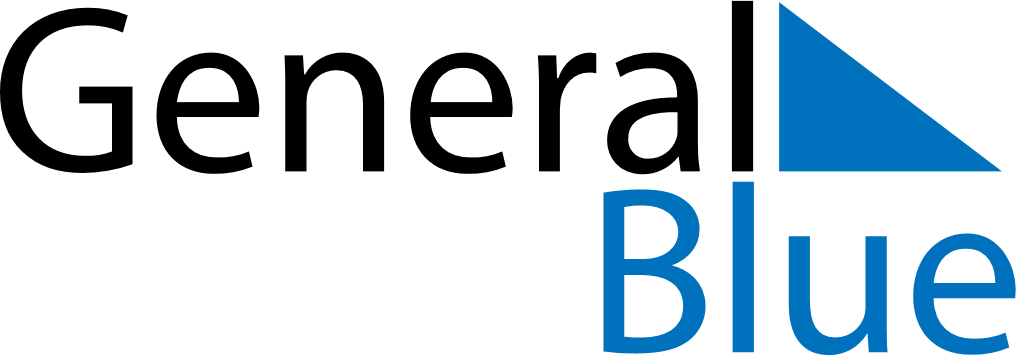 Weekly CalendarJune 26, 2022 - July 2, 2022Weekly CalendarJune 26, 2022 - July 2, 2022Weekly CalendarJune 26, 2022 - July 2, 2022Weekly CalendarJune 26, 2022 - July 2, 2022Weekly CalendarJune 26, 2022 - July 2, 2022Weekly CalendarJune 26, 2022 - July 2, 2022SUNDAYJun 26MONDAYJun 27MONDAYJun 27TUESDAYJun 28WEDNESDAYJun 29THURSDAYJun 30FRIDAYJul 01SATURDAYJul 02